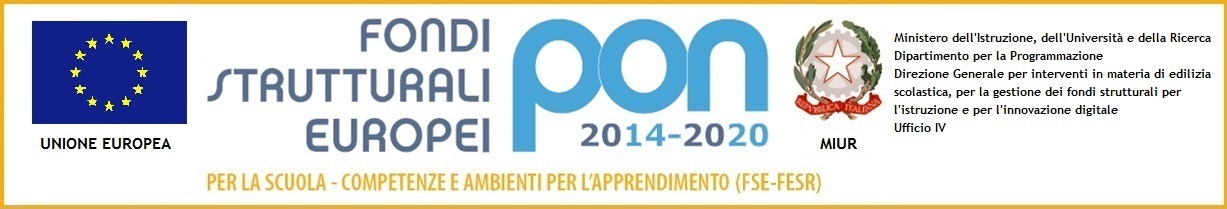 
MINISTERO DELL’ISTRUZIONEIstituto Comprensivo “Carlo Alberto dalla Chiesa”Sede Legale: Via Mario Rigamonti 10 – 00142 Roma (Rm) – Tel. e Fax. 06/5036231Sede Uffici Amministrativi: Via Grotta Perfetta 615 – 00142 Roma (Rm) Tel. 06/5032541 Fax. 06/5043058 XIX° Distretto Cod. Meccanografico RMIC82900G - Codice Fiscale 97198350585E-mail: RMIC82900G@istruzione.it PEC: RMIC82900G@pec.istruzione.itSito web: www.icsdallachiesa.edu.itCODICE IPA UFNN8ALLEGATO 1Progetti PON-FSECodice 10.1.1A-FSEPON-LA-2021-142  “Il senso dell’arte, della musica e del movimento” CUP I89J21002060001Codice 10.2.2A-FSEPON-LA-2021-170 “Saremo cittadini consapevoli e competenti”CUP I89J21002050001Fondi Strutturali Europei – Programma Operativo Nazionale “Per la scuola, competenze e ambienti per l’apprendimento” 2014-2020. Asse I – Istruzione – Fondo Sociale Europeo (FSE). Programma Operativo Complementare “Per la scuola, competenze e ambienti per l’apprendimento” 2014-2020. Asse I – Istruzione – Obiettivi Specifici 10.1, 10.2 e 10.3 – Azioni 10.1.1, 10.2.2 e 10.3.1. Avviso pubblico prot. n. AOODGEFID/9707 del 27 aprile 2021 – Realizzazione di percorsi educativi volti al potenziamento delle competenze e per l’aggregazione e la socializzazione delle studentesse e degli studenti nell'emergenza Covid -19 (Apprendimento e socialità)DICHIARAZIONE DI DISPONIBILITA’ ALL’ AVVISO INTERNO PER IL RECLUTAMENTO DEL PERSONALE ATAIl/La sottoscritto/aCognome __________________________________  Nome _______________________________________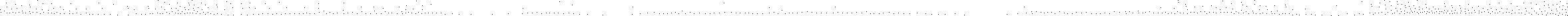 C.F.________________________________Data e luogo di nascita__________________________________Residente a____________________________Via_______________________________________________Tel.___________________________e-mail ____________________________________________________in servizio come ASSISTENTE AMMINISTRATIVO/ COLLABORATORE SCOLASTICO con contratto a Tempo determinato/ Indeterminato, presso l’ISTITUTO COMPRENSIVO CARLO ALBERTO DALLA CHIESA, DICHIARALa propria disponibilità in qualità di:  ASSISTENTE AMMINISTRATIVO                          COLLABORATORE SCOLASTICOper l'attuazione dei progetti:Codice 10.1.1A-FSEPON-LA-2021-142  “Il senso dell’arte, della musica e del movimento”CUP I89J21002060001Codice 10.2.2A-FSEPON-LA-2021-170 “Saremo cittadini consapevoli e competenti”CUP I89J21002050001A tal fine, avvalendosi delle disposizioni di cui all’art. 46 del DPR 28 dicembre 2000 n. 445, consapevole delle sanzioni stabilite per le false attestazioni e mendaci dichiarazioni, previste dall’ art. 76 del DPR 28 dicembre 2000 n. 445, sotto la propria personale responsabilità,DICHIARA di essere in possesso della cittadinanza italiana o di uno degli Stati membri dell’Unione europea; di godere dei diritti civili e politici nello Stato di appartenenza; di non aver riportato condanne penali e non essere destinatario di provvedimenti che riguardano l’applicazione di misure di prevenzione, di decisioni civili e di provvedimenti amministrativi iscritti nel casellario giudiziale;di essere a conoscenza di non essere sottoposto a procedimenti penali;di non trovarsi in nessuna delle condizioni di incompatibilità previste dalle Disposizioni e Istruzioni per l’attuazione delle iniziative cofinanziate dai Fondi Strutturali europei 2014/2020, in particolare di non essere parente o affine entro il quarto grado del legale rappresentante dell'Istituto e di altro personale che ha preso parte alla predisposizione dell’Avviso di reclutamento;di aver preso visione dell’Avviso interno di richiesta di disponibilità prot. n. 6793/U del 30/9/2021 e di approvarne senza riserva ogni contenuto;di essere in possesso dei requisiti essenziali previsti dall’Avviso interno di richiesta di disponibilità e di essere disponibile per l’intero periodo di svolgimento dei moduli del progetto;di essere consapevole che il compenso reale sarà calcolato in base alla frequenza degli alunni alle attività didattiche previste, all’attivazione o sospensione di un modulo;di essere consapevole che può anche non ricevere alcun incarico.Il sottoscritto allega alla presente domanda:fotocopia firmata del documento di identità in corso di validità e del codice fiscaleLuogo e data _____________                                            Firma _______________________________AUTORIZZAZIONE ALL’USO DEI DATI PERSONALI Il/la sottoscritto/a ____________________________con la presente, ai sensi degli articoli 13 e 23 del D.Lgs. 196/2003 (di seguito indicato come “Codice Privacy”) e del recente GDPR 679/2016,AUTORIZZAL’Istituto Comprensivo “Carlo Alberto Dalla Chiesa” di Roma al trattamento, anche con l’ausilio di mezzi informatici e telematici, dei dati personali forniti dal sottoscritto; prende inoltre atto che, ai sensi del “Codice Privacy”, titolare del trattamento dei dati è l’Istituto sopra citato e che il sottoscritto potrà esercitare, in qualunque momento, tutti i diritti di accesso ai propri dati personali, che le informazioni sul trattamento dei dati personali da parte dell’Istituto scolastico e le modalità per l’esercizio dei diritti sono disponibili nella sezione privacy del sito istituzionale. Dichiara di aver letto le informazioni sul trattamento e di essere informato circa i diritti di cui agli artt. da 15 a 23 del Regolamento UE n. 2016/679. Resta inteso che l’I.C. Carlo Alberto dalla Chiesa di Roma, depositario dei dati personali, potrà, a richiesta, fornire all’autorità competente del Ministero dell’Istruzione le informazioni necessarie per le attività di monitoraggio e valutazione del processo formativo.Luogo e data ________________________                                 Firma _______________________